2020-2021 Anybody Can Art4-H MEMBER REGISTRATION FORMPlease Return Form and Payment to: 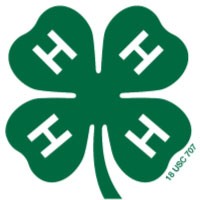 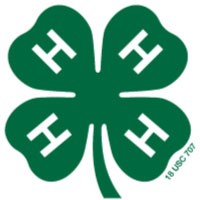 Purdue Extension Floyd County 3000 Technology Ave., L2110, New Albany, IN 47150 Checks Made Payable to: “Purdue CES Ed Fund”*You may mail or hand in your payment to the office (DO NOT MAIL CASH)*extension.purdue.edu/ﬂoyd Name 	Grade 		Boy or Girl (circle one)	Birthdate  	Address 	City 	Zip  	Primary Phone 	Second Phone #  	School 	E‐mail  	Parent/Guardian Name 	Work # 	Emergency Contact 	Phone #  	Ethnicity: Hispanic 	yes 	no		White		Black		Native Indian or Alaskan NativePaciﬁc Islander		Asian				Prefer not to state Residence: 	Town under 10,000		Town/City 10,000‐50,000		Central City more than 50,000Farm		Suburb of city more than 50,000Military:		No one in my family is serving in the militaryI have a parent serving in the military		I have a sibling serving in the militaryBranch:  	Air Force		Army		DOD Civilian		Marines		Navy		Active DutyNational Guard		Reserves       Are there any allergies or health concerns the staﬀ should be aware of? 	____________